Dear Sir/Madam,It is my pleasure to invite you to attend the next plenary meeting of Study Group 3 (Tariff and accounting principles and international telecommunication/ICT economic and policy issues), which is planned to be held at ITU headquarters, Geneva, at 0930-1730 hours Geneva time on Friday, 11 November 2022.This plenary meeting will be preceded by a series of Rapporteur Group meetings (Q1/3, Q3/3, Q6/3, Q7/3, Q9/3, Q10/3, Q11/3, and Q12/3) scheduled from 7 to 10 November 2022, and the plenary meeting will consider the results from those RGMs.  The final logistical arrangements for this meeting are dependent on the COVID-19 pandemic evolution and its impact on international travel. The study group management team, in close collaboration with the TSB Secretariat, will monitor the situation closely. If changes to the meeting arrangements are required, ITU-T experts will be informed via the study group homepage, mailing lists and updates to this Collective letter.The meeting will open at 0930 hours on the first day, and participant registration will begin at 0830 hours at the Montbrillant building entrance. Daily meeting-room allocations will be displayed on screens throughout ITU headquarters, and online here.Key deadlines:Practical meeting information is set out in Annex A. A draft meeting agenda, prepared by Mr. Ahmed Said (Egypt), is set out in Annex B.I wish you a productive and enjoyable meeting.Annexes: 2ANNEX A
Practical meeting informationWORKING METHODS AND FACILITIESDOCUMENT SUBMISSION AND ACCESS: The meeting will be run paperless. Member contributions should be submitted using Direct Document Posting; draft TDs should be submitted by e-mail to the study group secretariat using the appropriate template. Access to meeting documents is provided from the study group homepage, and is restricted to ITU-T Members who have an ITU user account with TIES access.INTERPRETATION: Due to budget restrictions, interpretation will be available for the plenary of the meeting if requested by Member States. Requests should be made by checking the corresponding box on the registration form at least six weeks before the first day of the meeting.WIRELESS LAN facilities are available to delegates in all ITU meeting rooms. Detailed information is available on-site and on the ITU-T website (https://www.itu.int/en/ITU-T/ewm/Pages/ITU-Internet-Printer-Services.aspx).E-LOCKERS are available for the duration of the meeting using delegates’ ITU-T RFID identity badges. The e-lockers are located immediately after the registration area on the ground floor of the Montbrillant building.PRINTERS are available in the delegates’ lounges and near all major meeting rooms. To avoid the need to install drivers on delegates’ computers, documents may be “e-printed” by e-mailing them to the desired printer.
Details at: https://itu.int/go/e-print.LOAN LAPTOPS for delegates are available from the ITU Service Desk (servicedesk@itu.int) on a first-come, first-served basis.INTERACTIVE REMOTE PARTICIPATION: Remote participation will be provided on a best-effort basis for all sessions. In order to access sessions remotely, delegates must register for the meeting. Participants should be aware that, as per usual practice, the meeting will not be delayed or interrupted because of a remote participant’s inability to connect, listen or be heard, at the chairman's discretion. If the voice quality of a remote participant is considered insufficient, the Chairman may interrupt the remote participant and may refrain from giving the participant the floor until there is indication that the problem is resolved. Use of the meeting chat facility is encouraged to facilitate efficient time management during the sessions, at the chairman's discretion.ACCESSIBILITY: Real-time captioning and/or sign-language interpretation may be provided on demand to those needing them for the sessions where accessibility matters will be discussed, subject to availability of interpreters and funding. These accessibility services must be requested at least two months before the beginning date of the meeting by checking the corresponding box on the registration form.PRE-REGISTRATION, NEW DELEGATES, FELLOWSHIPS AND VISA SUPPORTPRE-REGISTRATION: Pre-registration is mandatory and is to be done online via the study group home page at least one month before the start of the meeting. As outlined in TSB Circular 68, the ITU-T registration system requires focal-point approval for registration requests; TSB Circular 118 describes how to set up automatic approval of these requests. Some options in the registration form apply only to Member States, including function, interpretation requests and fellowships requests. The membership is invited to include women in their delegations whenever possible.NEW DELEGATES are invited to attend a mentoring programme, including a welcome briefing upon arrival, a guided tour of ITU headquarters, and an orientation session on the work of ITU-T. If you would like to participate, please contact ITU-Tmembership@itu.int. A quick-start guide for newcomers is available here.FELLOWSHIPS: To facilitate participation from eligible countries, two types of fellowships are offered for this meeting:the traditional in-person fellowships; and the new e-fellowship. For e-fellowships, reimbursement is provided for the cost of connectivity for the duration of the event. For in-person fellowships, up to two partial fellowships per country may be awarded, subject to available funding. A partial in-person fellowship will cover either a) the air ticket (one return economy class ticket by the most direct/economical route from the country of origin to the meeting venue), or b) an appropriate daily subsistence allowance (intended to cover accommodation, meals and incidental expenses). In case two partial in-person fellowships are requested, at least one should be an air ticket. The applicant's organization is responsible to cover the remaining participation costs. In line with Plenipotentiary Resolution 213 (Dubai, 2018), it is encouraged that fellowship nominations take into consideration gender balance and inclusion of persons with disabilities and with specific needs. The criteria to grant a fellowship include: available ITU budget; active participation, including the submission of relevant written contributions; equitable distribution among countries and regions; application by persons with disabilities and specific needs; and gender balance.Request forms for both types of fellowship are available from the study group homepage. Fellowship requests must be received by 30 September 2022 at the latest, sent by e-mail to fellowships@itu.int or by fax to +41 22 730 57 78. Registration (approved by the focal point) is required before submitting a fellowship request, and it is strongly recommended to register for the event and to start the request process at least seven weeks before the meeting.VISA SUPPORT: If required, visas must be requested before the date of arrival in Switzerland from the embassy or consulate representing Switzerland in your country or, if there is no such office in your country, from the one that is closest to the country of departure. Deadlines vary, so it is suggested to check directly with the appropriate representation and apply early.If problems are encountered, the Union can, at the official request of the administration or entity you represent, approach the competent Swiss authorities in order to facilitate delivery of the visa. Once your registration has been approved by your organization’s registration focal point, there is normally a 15-day delay before the visa request letter is issued. Therefore, requests should be made by checking the corresponding box on the registration form no later than one month before the meeting. Enquiries should be sent to the ITU Travel Section (travel@itu.int), bearing the words “visa support”.VISITING GENEVA: HOTELS, PUBLIC TRANSPORTVISITORS TO GENEVA: Practical information for delegates attending ITU meetings in Geneva can be found at: http://itu.int/en/delegates-corner. COVID-19 specific information related to participation in ITU events can be found at: https://www.itu.int/en/ITU-T/wtsa20/Pages/FAQ.aspx.HOTEL DISCOUNTS: A number of Geneva hotels offer preferential rates for delegates attending ITU meetings, and provide a card giving free access to Geneva’s public transport system. A list of participating hotels, and guidance on how to claim discounts, can be found at: http://itu.int/travel/.ANNEX B
Draft agenda for Plenary Meeting of ITU-T Study Group 3
Geneva, 0930-1730 hours Geneva time, Friday 11 November 2022_____________________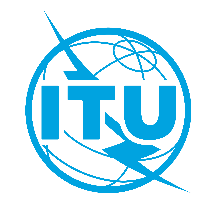 International telecommunication unionTelecommunication Standardization Bureau International telecommunication unionTelecommunication Standardization Bureau Geneva, 1st July 2022Geneva, 1st July 2022Ref:TSB Collective letter 2/3SG3/METSB Collective letter 2/3SG3/ME-	To Administrations of Member States of the Union;-	To ITU-T Sector Members;-	To ITU-T Associates of Study Group 3;-	To ITU Academia-	To Administrations of Member States of the Union;-	To ITU-T Sector Members;-	To ITU-T Associates of Study Group 3;-	To ITU AcademiaTel:+41 22 730 5866+41 22 730 5866-	To Administrations of Member States of the Union;-	To ITU-T Sector Members;-	To ITU-T Associates of Study Group 3;-	To ITU Academia-	To Administrations of Member States of the Union;-	To ITU-T Sector Members;-	To ITU-T Associates of Study Group 3;-	To ITU AcademiaFax:+41 22 730 5853+41 22 730 5853-	To Administrations of Member States of the Union;-	To ITU-T Sector Members;-	To ITU-T Associates of Study Group 3;-	To ITU Academia-	To Administrations of Member States of the Union;-	To ITU-T Sector Members;-	To ITU-T Associates of Study Group 3;-	To ITU AcademiaE-mail:tsbsg3@itu.int tsbsg3@itu.int -	To Administrations of Member States of the Union;-	To ITU-T Sector Members;-	To ITU-T Associates of Study Group 3;-	To ITU Academia-	To Administrations of Member States of the Union;-	To ITU-T Sector Members;-	To ITU-T Associates of Study Group 3;-	To ITU AcademiaWeb:https://itu.int/go/tsg3 https://itu.int/go/tsg3 -	To Administrations of Member States of the Union;-	To ITU-T Sector Members;-	To ITU-T Associates of Study Group 3;-	To ITU Academia-	To Administrations of Member States of the Union;-	To ITU-T Sector Members;-	To ITU-T Associates of Study Group 3;-	To ITU AcademiaSubject:Plenary Meeting of Study Group 3; Geneva, 11 November 2022Plenary Meeting of Study Group 3; Geneva, 11 November 2022Plenary Meeting of Study Group 3; Geneva, 11 November 2022Plenary Meeting of Study Group 3; Geneva, 11 November 202211 September 2022-	Submit requests for real-time captioning and/or sign-language interpretation-	Submit ITU-T Member contributions for which translation is requested30 September 2022-	Submit fellowship or e-fellowship requests (via the forms on the study group homepage)-	Submit interpretation requests (via the online registration form on the study group homepage)11 October 2022-	Pre-registration (via the online registration form on the study group homepage)-	Submit requests for visa support letters (via the online registration form; see details in Annex A)29 October 2022-	Submit ITU-T Member Contributions (via Direct Document Posting)Yours faithfully,Chaesub Lee
Director of the Telecommunication
Standardization Bureau 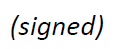  ITU-T SG3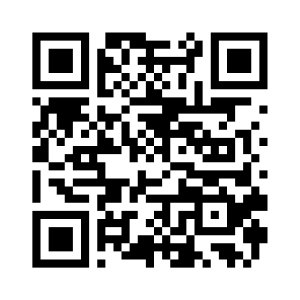 Yours faithfully,Chaesub Lee
Director of the Telecommunication
Standardization Bureau Latest meeting informationOpening of the meetingReview of documents and electronic working methods availableAdoption of the agendaProgress reports on the work of the regional groups of ITU-T Study Group 3Results from the last ITU-T SG3 meeting (Geneva, 23-27 May 2022)5.1Approval of SG3 Plenary and Working Party ReportsProgress reports on the work of the regional groups of ITU-T Study Group 3Results of the work of ITU-T SG3 Rapporteur Group Meetings and follow-up7.1Reports of the meetings of QuestionsApproval of Recommendations under TAPDetermination of Recommendations under TAPDeletion or renumbering of RecommendationsAgreement or deletion of SupplementsAgreement on new work itemsAgreement or deletion of other textsAgreement of outgoing Liaison StatementsRecommendation status and updated work programmeEstablishment, continuation, or termination of correspondence groupsAgreement on future activities (including workshops), and dates of future ITU-T Study Group 3 meetingsOther businessClosure of the meeting.